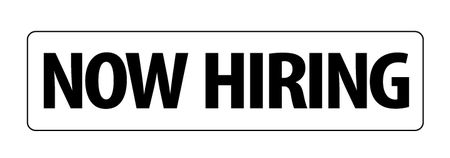 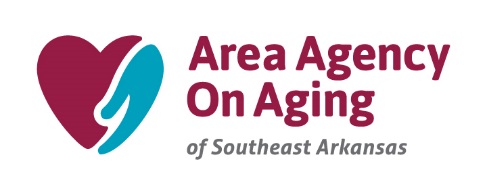  Starting Date: Immediately Position: Home Health Aide in Grant CountyQualifications:• Minimum of (1) year experience in direct patient care in an institutional setting (home health, hospital, or nursing home• Must have completed an approved home health aide training course within the last (2) years with 76 hours of classroom and clinical instruction	• Applicant should be a high school graduate or have a GED• Reliable transportation is needed• Smart phone is requiredDirections for applying: You may email/fax your resume to the email address below or apply online:Fax: (870) 543-6315Email: careers@aaasea.orgWebsite: AAASEA.ORG We are an Affirmative Action/Equal Opportunity Employer